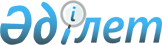 Об организации подготовки и проведения очередного призыва граждан на срочную воинскую службу в апреле-июне и октябре-декабре 2011 года
					
			Утративший силу
			
			
		
					Постановление акимата Шалкарского района Актюбинской области от 1 апреля 2011 года № 45. Зарегистрировано Управлением юстиции Шалкарского района Актюбински 5 мая 2011 года № 3-13-149. Утратило силу постановлением акимата Шалкарского района Актюбинской области от 29 декабря 2011 года № 412      Сноска. Утратило силу постановлением акимата Шалкарского района Актюбинской области от 29.12.2011 № 412.      Примечание РЦПИ.

      В тексте сохранена авторская орфография и пунктуация.       

На основании подпункта 8 пункта 1 статьи 31 Закона Республики Казахстан от 23 января 2001 года № 148 «О местном государственном управлении и самоуправлении в Республике Казахстан», статей 19, 20, 23 Закона Республики Казахстан от 8 июля 2005 года № 74 «О воинской обязанности и воинской службе» и Указа Президента Республики Казахстан от 3 марта 2011 года № 1163 «Об увольнении в запас военнослужащих срочной воинской службы, выслуживших установленный срок воинской службы и очередном призыве граждан Республики Казахстан на срочную воинскую службу в апреле-июне и октябре-декабре 2011 года» и Постановления Правительства Республики Казахстан от 11 марта 2011 года № 250 «О реализации Указа Президента Республики Казахстан от 3 марта 2011 года № 1163 «Об увольнении в запас военнослужащих срочной воинской службы, выслуживших установленный срок воинской службы и очередном призыве граждан Республики Казахстан на срочную воинскую службу в апреле-июне и октябре-декабре 2011 года» акимат района ПОСТАНОВЛЯЕТ:



      1. Государственному учреждению «Отдел по делам обороны Шалкарского района» осуществить призыв на срочную воинскую службу в Вооруженные Силы Республики Казахстан другие воинские формирования в апреле-июне и октябре–декабре 2011 года граждан мужского пола, которым дню призыва исполняется 18 лет, не имеющих права на отсрочку от призыва на срочную воинскую службу, а также граждан старших возрастов утративших право на отсрочку от призыва.



      2. Главному врачу районной поликлиники /Коптилеуов.Ж по согласованию/ выделить в распоряжение государственного учреждения «Отдел по делам обороны Шалкарского района»:



      1) врачей-специалистов и медицинских сестер для проведения медицинского освидетельствования призывников и резервный состав врачей-специалистов.



      3. Главному врачу районной больницы Шалкарского района / Былкайров Ж.по согласованию/ в трех дневный срок сообщить о количестве призывников находящихся на стационарном лечении в «Отдел по делам обороны Шалкарского района».



      4. Начальнику районного отдела внутренных дел (Акшолак К. по согласованию):



      1). выделить наряд полиции в количестве двух сотрудников в призывной участок для поддержания общественного порядка;



      2). выявлять и задерживать лиц, уклоняющие от воинского учета и призыва;



      3). сообщать в государственное учреждение «Отдела по делам обороны Шалкарского района» в семидневный срок о призывниках, в отношении которых ведется дознание или предварительное следствие.



      5. Государственным организациям, руководителям частных предприятий вызвать призывников из командировки, трудового отпуска и обеспечить их прибытие к призывному участку.



      6. Акимам сельских округов по требованию государственного учреждения «Отдела по делам обороны Шалкарского района» оповещать призывников о вызове их на призывной пункт и обеспечить своевременное прибытие призывников.



      7. Районному отделу занятости и социальных программ (Шотанов Е.) во время проведения призыва, на основании спроса отдела по делам обороны района в призывной участок направить лиц на дополнительную общественную работу.



      8. Местом пункта подготовки и прописки граждан определить ГУ «Дворовый клуб № 1 гор.Шалкар».



      9. За членами призывной комиссии, медицинскими, техническими работниками, направляемыми для работы на призывной участок в период проведения призыва, сохраняется место работы, занимаемая должность, средний заработок.



      10. Утвердить состав районной призывной комиссий согласно приложению.



      11. Рекомендовать Начальнику линейного отделение внутренних дел на станции Шалкар (Ажигулов С), принять меры по обеспечению общественного порядка во время отправки призывников на железнодорожном транспорте.



      12. Контроль за выполнением настоящего решения возложить на Заместителя акима района Карашолакову Д.



      13. Настоящее постановление вводится в действие по истечению десяти календарных дней после первого официального опубликования.      Аким района                                  Сыдыков Р.

Приложение к постановлению

акимата района от 1 апреля

2011 года № 45. Состав призывной районной комиссий.

/по согласованию/.      1. Коныратбаев А.      - Начальник отдела по делам

                               обороны района /председатель

                               комиссий/.      2. Сатенова Ж.         - Медсестра районной поликлиники

                               /секретарь комиссий/.       ЧЛЕНЫ КОМИССИЙ:      3. Сапуанов Н.         - Специалист аппарата акима

                               района.

       4. Елубаев А           - Заместитель Начальника

                               районного отдела внутренних

                               дел.      5. Каушева Г.          - Детский врач районной

                               поликлиники.
					© 2012. РГП на ПХВ «Институт законодательства и правовой информации Республики Казахстан» Министерства юстиции Республики Казахстан
				